FULL CUSTOM PROVISIONING SERVICEOur Full CUSTOM Provisioning Service allows you to order exactly what you want and we will deliver to exactly where you say! Enclosed are our Fully Priced and Updated Product Lists / Order Forms with clear, precise and functional details for each product. Place Orders with the Full Product / Price List or use the short-list Order / Quote Form for more precise, customized and smaller orders. The lists are just guidelines - our products lines are much, much larger than these. Also, they are still being edited and fine-tuned.  If you don’t see something that you want on the lists, just add it and if we don't carry it, we will search heaven and earth to get it for you. When you are ready to order, you can even pull just what you want off the lists and create your own precise short-list order.Whenever you are finished tweaking your list and are satisfied and comfortable with it, just give us the OK to make the list you Official Order!Our provisioning team can work on a 3 - 5 day turn around time usually, but the more time the better, especially if there are special requests - i.e. a pre-pricing or quotation and special orders etc.** And no, the prices charged for delivering provisioning orders are not more expensive than those in our regular store. On the contrary, Delivery is Absolutely FREE and we further offer an additional 5% discount on all provisioning orders over $150.00. We also offer FREE Pick-UP for customers who want to come to our store and shop for themselves! When you are done, we deliver you and your provisions back to the boat/base/resort.We accept AMEX and Visa/MC or cash on delivery. For card payments you may include the information with the order or give it to us on delivery, or you may Fax it in at 284-494-1121 or call it in at 284-494-2189. **Please note that we never process card payments until the time of delivery and your full satisfaction and authorization.**When E-Mailing Requests/Orders remember to always include a Telephone / Fax or other Snail mail contact info. We do have problem at times responding to some E-Mail Addresses.Please feel free to fax, call, email or write us with any questions and/or queries.Thank you for your interest and for choosing Bobby's For All Your Provisioning Needs.** Pricing Notes **The Prices quoted in the enclosed lists are subject to change without notice. . ** Of course our Static Printed and Online Lists are updated periodically so the Posted Lists may not always sync with our Store’s most current shelf prices, which are updated daily and may reflect temporary updates and specials. .While we do not expect drastic and erratic price changes, there is regular price volatility especially in the Fresh Produce, Fruits, Vegetables, Meats, Poultry and Fish Products.**Errors & Omissions Accepted**Welcome To Bobby’s Market Place Custom ProvisioningPrice List / Order Form – August 2018Short List Order Form / Additional Items ListShort List Order Form / Additional Items ListShort List Page   _____   of   _____Wickhams Cay I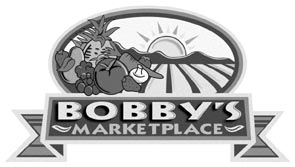 Tortola, Tele: 284-494-2189  Fax:284-494-1121Email: **Copy To: bobprov@surfbvi.com**Website:http://www.bobbyssupermarket.com/Bakery ~ Delicatessen ~ Fresh Fruits and Vegetables ~ Fresh Local and Imported Meats & Sea Food ~ Large Assortment of Wines, Liquors and Mixes ~ Health and Specialty Food ~ Fresh FlowersName of Yacht:Contact Person:Tele/Fax/Email:Delivery Date/Time:Payment Info: Special Requests:100--FRESH FRUITS100-105Asian Pears 14ct4.99EA100-110Apples Golden 113ct0.76EA100-115Apples Red Delicious 113ct..0.77EA100-120Apples Granny Smith 113ct0.96EA100-125Apples  113ct1.68EA100-130Avocados Hass 60ct4.43EA100-135Black Berries 6oz7.08EA100-140Banana Green Cooking Per lbs1.43LB100-145Banana Ripe Yellow Per lbs1.39LB100-150Cantaloupes 18ct4.54EA100-155Grapefruit White 40ct2.03EA100-160Grapefruit Red 40ct2.00EA100-165Grapes Seedless Red Per lbs6.66LB100-170Grapes Seedless white Per lbs6.66LB100-175Grapes Black Seedless Per lbs6.66LB100-180Honeydew Melon 8ct7.52EA100-185Kiwis 90ct1.88EA100-190Lemons 200ct (SM - MED)1.04EA100-195Limes 230ct (SM - MED)0.43EA100-200Mangoes 9ct3.32EA100-205 125ct small  0.60EA100-206 64ct medium1.18EA100-207Oranges Navels 56ct  large2.48EA100-210Nectarines Per lbs5.54LB100-215Papayas 9ct (PER LB)2.79LB100-220Peach Per lbs (Seasonal fruit)6.29LB100-225Pears 1.89EA100-226Pears Bosc2.17EA100-230Pineapple Per lbs3.06LB100-235Plantain EA1.10EA100-240Plums Black Per lbs4.79LB100-245Raspberry 6oz9.42EA100-250Strawberry 16oz9.98EA100-251Starfruit (Seasonal)3.89LB100-255Blueberry 1 pint7.77EA100-260Tangerines (Small) EA 1.22EA100-265Watermelon Sliced1.32LB100-270Plums Red Per lbs4.43LB105--FRESH VEGETABLES105-105Alfalfa Sprouts 6oz2.54EA105-110Artichokes6.91EA105-115Asparagus Per lbs7.46LB105-120Beets Per lbs2.17LB105-125Bean Sprouts 10oz3.32EA105-130Belgian Endives Per lbs7.39LB105-135Bok Choy Per lbs4.03LB105-140Broccoli 14ct EA5.01EA105-145Brussels Sprouts 1pt EA10.70EA105-150Carrots Cello 1lb Bag2.24EA105-151Carrots Jumbo lbs1.76LB105-155Carrots Mini/Baby 1lb Bags EA2.99EA105-160Cabbage,Green Per lbs1.06LB105-165Cabbage,Red Per lbs1.46LB105-170Cauliflower EA5.06EA105-175Celery 30ct3.59EA105-180Christophene Per lbs1.39LB105-185Corn EA1.40EA105-187Collard Greens FRESH Cello Pack 16oz5.80EA105-190Cucumber Per lbs1.88LB105-195Cucumber European 12ct4.43EA105-200Eggplant Per lbs2.53LB105-205Garlic Bulbs Per lbs2.52LB105-210Garlic Jumbo Per lbs5.50LB105-215Green Beans Per lbs3.32LB105-220Leeks Bunch EA7.69EA105-225Lettuce Romaine EA4.43EA105-230Lettuce Iceberg  EA3.10EA105-235Lettuce Romaine Hearts 3pck6.66EA105-240Lettuce Green Leaf EA4.77EA105-245Lettuce Red Leaf EA3.69EA105-250Lettuce Radiccio Per lbs7.11LB105-255Mushroom 14oz Cello packs5.54EA105-260Mushroom Cremini 3oz4.41EA105-265Mushroom Oyster 3.5oz5.00EA105-270Mushroom Shiitake lbs18.36LB105-275Mushroom Portobello 6oz5.50EA105-280Mushroom Baby Portobello 8oz5.50EA105-285Mushroom Enoki 3oz6.64EA105-290Mushroom Stuffers 12ct10.64EA105-295Okra Fresh Per lbs5.54LB105-300Onion Green/Scallion 48ct1.88EA105-305Onion Yellow Regular Per lb1.20LB105-310Onion Jumbo White Per lbs1.87LB105-315Onion Red Per lbs3.12LB105-320Onion  bag pint5.78EA105-325Parsnips Per lbs5.08LB105-330Peppers Green Per lbs3.80LB105-335Peppers Red Per lbs7.77LB105-340Peppers Yellow Per lbs7.77LB105-345Peppers Orange Per lbs8.13LB105-350Potato Baking Per lbs1.40LB105-355Potato Regular Per lb1.18LB105-360Potato Red Bliss A or B Per lb1.66LB105-365Potato Sweet Per lb1.78LB105-370Pumpkin Per lb1.47LB105-375Radishes Bag 6oz1.50EA105-380Mushroom Portobello 5lbs11.08LB105-385Snow peas Per lb8.13LB105-390Snap Peas Per lb9.87LB105-395Shallots Per lb8.16LB105-400Spinach 10oz4.43EA105-405Squash Butternut Per lb3.32LB105-410Squash Acorn Per lb2.82LB105-415Squash Yellow Per lb4.63LB105-420Squash Spaghetti Per lb2.89LB105-425Tomato Large Per lb            (5X6)3.62LB105-430Tomato Vine Per lb7.32LB105-435Tomato Plum Per lb3.32LB105-440Tomato Sun Dried FRESH 3oz     6.66EA105-445Tomato Cherry Per pint6.03EA105-450Tomato Grape Per pint4.69EA105-455Water Cress EA4.77EA105-460Yams Per lb2.21LB105-465Zucchini Per lb3.08LB105-470Fresh Salad Bags 10oz (Ital/Amer/Orient/Ceasr)6.66EA110--FRESH HERBS110-105Arugula 3/4oz3.99EA110-110Basil 3/4oz3.99EA110-115Chives 3/4oz   3.99EA110-120Chili Peppers [per lb]9.92LB110-125Cilantro 3/4oz3.99EA110-130Dill 3/4oz3.99EA110-135Ginger 3/4oz  [per lb]2.79LB110-140Mint 3/4oz  3.99EA110-145Marjoram 3/4oz 3.99EA110-150Oregano 3/4oz3.99EA110-155Parsley 3/4oz      3.99EA110-160Rosemary 3/4oz3.99EA110-170Tarragon 3/4oz 3.99EA110-175Thyme 3/4oz 3.99EA110-180Bay Leaf 3/4oz3.99EA110-185Sorrel 3/4oz3.99EA110-190Lemon Grass 3/4oz3.99EA115--PASTA-Fresh115-105Angel Hair 9oz4.20EA115-110Fettucini [9oz]4.20EA115-115Linguine 9oz4.20EA115-120Spinach Fettucini 9oz4.13EA115-125Tortellini Lemon Chicken 9oz7.17EA115-130Tortellini Portobello Mushroom 9oz8.38EA115-135Tortellini Three Cheese 9oz8.29EA115-140Tortellini Four Cheese 9oz8.29EA115-145Tortellini Mozzarella 7oz8.00EA115-150Tortellini Mozzarella Garlic 9oz7.77EA115-155Ravioli Four Cheese 9oz7.77EA115-160Ravioli [3 Cheese] 9oz7..77EA115-165Pesto Tortellini 9oz7.77EA115-170Ravioli Four Cheese 9oz7.77EA125--SAUCES-Fresh125-105Alfredo 9oz7.08EA125-110Four Cheese 10oz5.97EA125-115Marinara 15oz7.34EA125-120Marinara W/garlic 9oz6.68EA125-125Marinara W/mushroom 15oz5.39EA125-130Basil Pesto 7oz7.46EA125-135Garlic Pesto 7oz6.58EA130--DAIRY130-105Salted Butter 8oz ANCHOR4.70EA130-110Salted Butter 1lb ANCHOR9.01EA130-115Unsalted Butter 8oz ANCHOR4.70EA130-120Unsalted Butter 1lb ANCHOR9.01EA130-125Parkay Margarine 1lb4.17EA130-126I Can't Believe It's Not Butter Reg 1 lb6.24EA130-127I Can't Believe It's Not Butter Light 1 lb6.24EA130-130Heavy Cream 8oz5.01EA130-135Heavy Cream 32oz13.14EA130-140Half & Half 16oz4.00EA130-145Half & Half 32oz7.18EA130-150Large dozen Eggs4.31EA130-152Egg Beaters 12oz (3 x 4oz) Equiv, 6 eggs5.13EA130-155Fresh Milk QT  MacArthur - Whole / 2% / FF4.06EA130-160Fresh Milk 1/2gal  - Whole / 2% / FatFree9.14EA130-165Long Life Whole Milk 1litre4.28EA130-166Long Life Whole Milk 12/1litre43.88CS130-1702% Long Life Milk 1litre4.28EA130-175Fat Free Long Life Milk 1litre4.28EA130-180Rice Milk 32oz4.16EA130-181Soy Milk 1Qt/32oz4.31EA130-182Lactaid Milk Fresh 1Qt3.91EA130-185Powdered Milk Full Cream 650g18.54EA130-190Evaporated Milk 14.5oz1.88EA130-195Condensed Milk 395g/14oz3.61EA130-200Sour Cream 8oz3.02EA130-205Sour Cream 16oz4.24EA130-210Cottage Cheese 16oz5.09EA130-215Ricotta Cheese 15oz5.69EA130-220Creme Fraiche 7oz6.20EA130-225Reddi Whip Original 7oz4.70EA130-230Cool Whip 8oz3.49EA130-235Tofu Reg. 14-18oz5.39EA130-240Tofu Firm 14-18oz5.83EA130-245Yogurt Plain 6oz1.66EA130-250Yogurt Vanilla 8oz(6oz) 1.66EA130-255Yogurt Preferred Flavors1.78EA130-260Yoplait Yogurt 6oz1.48EA130-265LA Yogurt 6oz1.22EA130-270Reddi Whip Extra Heavy 7oz4.70EA130-275Reddi Whip Fat Free 7oz4.91EA130-280Reddi Whip NON-Dairy4.91EA135--CHEESE (Packaged)135-105Kraft American Singles 8slices/6oz3.07EA135-110Kraft American Singles 12slices/8oz3.96EA135-115Kraft American Singles 24slices/16oz6.66EA135-120Kraft Swiss Singles 16slices/12oz6.41EA135-125Kraft American Singles 16slices/12oz4.94EA135-130Kraft Fat Free Singles 16slices/12oz5.28EA135-135Cream Cheese 8oz..4.06EA135-140Cream Cheese Fat Free 8oz4.69EA135-145Cream Cheese W/Garlic & Herb 8oz4.72EA135-150Cream Cheese W/Smoked Salmon 8oz4.99EA135-155Cream Cheese W/Pineapple 8oz4.72EA135-160Cream Cheese W/Strawberry 8oz4.72EA135-165Cream Cheese W/Chives & Onion 8z4.72EA135-170Cream Cheese Cheesecake 9oz4.79EA135-175Feta Cheese Reg Viggo 8oz7.80EA135-180Feta Athenos Mediterranean Style 8oz9.24EA135-185Cheddar Mild Block 8oz6.38EA135-190Cheddar Medium block 8oz6.38EA135-195Cheddar Sharp block 8oz6.38EA135-200Cheddar Extra Sharp block 8oz6.38EA135-205Parmesan Block 5oz5.58EA135-210Mascarpone Cheese 8oz7.13EA135-215Swiss block 8oz6.36EA135-220Provolone sliced 8oz7.68EA135-225Jarlsberg Sliced 8oz8.74EA135-230Boursin Garlic 5oz8.74EA135-235Boursin Black Pepper 5oz8.74EA135-240Velveeta Cheese 16oz7.18EA135-245Goat Cheese Crumbled 3.5oz6.66EA135-250Goat Cheese Block Garlic & Herb 5.3oz7.76EA135-255Brie 8oz8.07EA135-260Brie Baked 12oz16.83EA135-265Brie Baked W/Cranberry 15oz16.87EA135-270Brie Baked W/Tomato 15oz15.11EA135-275Brie Baked W/Apricots15oz15.11EA135-280Brie Baked W/Portobello Mushroom 15oz15.11EA135-285Baked Brie w/ Garlic 15oz15.11EA135-290Monterey Jack 8oz6.87EA135-295 Jack W/Pepper 8oz6.62EA135-300Camembert 8oz9.36EA135-305Mozzarella sliced [8oz]6.63EA135-310Mozzarella shredded (8oz)7.36EA135-315Mozzarella Balls Fresh 8oz6.82EA135-320Cheddar Medium Shredded 8oz6.38EA135-325Parmesan Shredded 6oz6.20EA135-330Cheddar Mild Shredded 8oz7.33EA135-335Parmesan Grated [8oz]7.61EA135-340Romano Shredded 6oz6.20EA135-345Romano Grated 7oz6.91EA135-350Swiss Sliced 8oz6.39EA135-355Swiss Shredded 8oz6.13EA135-360Boursin Lite 4.4oz8.07EA135-365Havarti Cheese Slices 7oz7.20EA140-- MEATS (Packaged)140-105Busetto Dry Salami-Herb de Provence 10oz9.94EA140-110Busetto Dry Salami-Black Pepper 10oz9.94EA140-115Busetto Dry Salami-Green Peppercorn 10oz9.94EA140-120Busetto Dry Salami-Mild (Gentle)11.14EA140-125Ham Smoked 6oz6.10EA140-130Ham Chopped 8oz5.36EA140-135Turkey Ham 8oz (6oz)3.61EA140-140Cotto Salami 8oz3.84EA140-145Turkey Salami 8oz4.92EA140-150Bologna 8oz3.84EA140-155Beef Bologna 16oz 8.38EA140-160Smoked Turkey 16oz7.77EA140-163Ovenroasted Turkey Breast 6oz5.84EA140-165Cold Cuts Oscar Mayer Variety Pak 10oz6.34EA140-170Pepperoni 3.5oz3.64EA140-175Canadian Bacon 6oz6.54EA140-180Capocolla .25lb - Bobby's Deli (AFD 186219)33.46LB140-185Proscuitto Dan Sliced .25lb - Bob Deli (AFD186215)30.77LB140-190Sopresata .25lb - Bobby Deli (AFD 186218)25.17LB140-195Hebrew National Franks 7pk 12oz (All Beef)8.64EA140-200Oscar Myers Franks 10pk 16oz [Beef]8.64EA140-205Ball Park Franks 16oz [Beef]8.47EA140-210Beef Franks 16oz ESKAY/GWALTNEY9.02EA140-215Chicken Franks 16oz GWALTNEY3.10EA140-220Turkey Franks 16oz O/Myer / Butterball4.19EA140-225Cured Bacon 12oz Gwaltney9.81EA140-230Hickory Smoked Bacon 16oz  (Maple Flavor)13.08EA140-235Turkey Bacon 12oz5.84EA140-24040% Less Fat Bacon 12oz Oscar Mayer8.77EA140-241Bacon Oscar Mayer 8oz6.64EA140-245Thick Cut / Sliced Bacon 16oz12.50EA140-250Jones Golden Brown Patties 8oz4.39EA140-255Jones Golden Brown Spicy Sausage 8oz5.54EA140-260Jones Golden Brown Beef Sausage 8oz 6.54EA140-265Jones Breakfast Link 12oz6.74EA140-270Jones Golden Brown Maple Sausage 8oz5.54EA140-275Jones Dinner Sausages 12oz7.04EA140-280Jones Sausage Patties 12oz7.04EA140-285Polish Sausage 16oz7.50EA140-290Italian Sausage Hot / Mild 16oz9.39EA140-295Ready to Eat Bacon 2.10oz7.71EA140-300Ground Sausage 1lb Pk Keilbasa6.39EA140-305Chicken Canned Swanson 4.5oz3.78EA140-310Veggie Burgers 4pk10oz (9oz)7.36EA140-315Veggie Dogs/Links 8 oz   Worthington7.91EA145--JAMS, CHUTNEYS & SYRUPS145-105Apricot Preserve 12oz4.14EA145-110Strawberry Preserve 12oz4.37EA145-115Raspberry Preserve 340g / 13oz7.99EA145-116Raspberry Jam Chivers/Smuuckers 12oz5.31EA145-120Pineapple Preserve 12oz4.14EA145-121Jelly Guava 17oz4.38EA145-122Grape Jelly 12oz Smuckers4.38EA145-125Ginger Preserve 340g CHIVERS5.12EA145-130English Marmalade (CHIVERS) 340g / 12oz3.30EA145-135Pepper Jelly Matouks 3.40EA145-140Orange Marmalade 12 oz Chivers6.06EA145-145Mango Jam 17oz3.97EA145-150Mango Chutney 10.6oz / 310g  Matoks/CrsBlckwl3.65EA145-155Passion Fruit Jam 17oz3.97EA145-160Corn Syrup Karo Dark or Light 16oz4.02EA145-165Pancake Syrup 12oz4.38EA145-170Lite Pancake Syrup 12oz4.51EA145-175Butter Pancake Syrup Lite 12oz4.49EA145-180Lyles Golden Syrup (Mnl #STNL108) (16z) NA7.46EA145-185Maples Syrup 8.5oz13.19EA145-190Chocolate Syrup 22oz Nestle / Hersheys4.08EA145-195Strawberry Syrup 22oz Nestle / Hersheys5.78EA145-200Peanut Butter Creamy 12oz4.29EA145-205Peanut Butter Chunky 12oz4.29EA145-210Nutella (Hazelnut Spread) 13oz5.94EA145-215Honey 8oz4.17EA145-220Honey w/Comb 8oz3.98EA150--CONDIMENTS150-105Ketchup 14oz2.35EA150-110Mayonnaise,Regular 16oz4.91EA150-115French's Mustard 6oz2.20EA150-116Mustard 8oz2.40EA150-117Mustard GULDENS Squeeze Bottle 12oz3.05EA150-120Grey Poupon 8oz4.82EA150-121Grey Poupon Deli Mustard 10oz5.22EA150-125Grey Poupon Honey 8oz4.88EA150-130Gulden Mustard Dry 2oz  (COLMAN'S)6.94EA150-135Honey Mustard 12oz4.62EA150-140Dijonaisse [10oz]4.15EA150-145Mint Jelly 10.5oz4.57EA150-150Mint Sauce 5oz4.92EA150-155Picka Peppa Sauce 5oz4.25EA150-160Worcestershire Sauce 5oz3.17EA150-165A1 Steak Sauce 5oz4.31EA150-170Oyster Sauce 7oz4.03EA150-175Soy Sauce 10oz Kikko/LaChoy4.91EA150-180Teriyaki Sauce 10oz6.23EA150-185Taco Sauce 16oz O-ElPaso3.80EA150-190Chili Sauce 12oz 3.68EA150-195Tartar Sauce 10oz3.95EA150-200Duck Sauce 10oz3.88EA150-205Cranberry Sauce Whole 14oz2.75EA150-210Louisiana Hot Sauce 6oz1.32EA150-215Crystal Hot Sauce 6oz1.25EA150-220Tabasco Sauce 2oz2.86EA150-225Mayonnaise Light 15oz3.80EA150-230Mayonnaise Fat Free 15oz4.09EA150-235Miracle Whip Kraft 15oz4.91EA150-240Miracle Whip Kraft Light 16oz5.09EA150-245Mayonnaise 8oz3.24EA155--PICKLED155-105Sweet Gherkins 16oz 4.85EA155-110Baby Dill 16oz 4.12EA155-115Bread & Butter Stackers 16oz 3.74EA155-120Hamburgers Stackers 24oz 4.60EA155-125Sandwich Stackers 16oz 4.40EA155-130Whole Dill (Chilled/Fresh) 46oz5.62EA155-135Sliced Dill 16oz 3.38EA155-136Dill Spear Pickles 32oz 4.94EA155-137Crispy Sweet Pickles 16oz  4.85EA155-140Sauerkraut (Chilled) 16oz2.99EA155-145Sweet Relish 10oz (Heinz)2.77EA155-150Hot Dog Relish 10oz2.63EA155-155Olives,Green Spanish Manzilla 3.75oz 1.82EA155-160Olives,Stuffed Regular 9oz 4.77EA155-165Olives,Stuffed Queen 6.5oz 3.54EA155-170Olives,Black,Pitted 6oz 3.05EA155-185Olives, Ripe Chopped Lindsay 2.25oz2.57EA155-190Olives, [Small Ripe] Black [6oz] 3.05EA155-191Olives Kalamata Pitted 8oz 8.98EA155-195Capers 4.25oz 2.03EA155-200Jalapeno Sliced 12oz 3.15EA155-205Sun Dried Tomato in Olive Oil 7.5 9.35EA155-210Roasted Pepper WHOLE 7.8oz 9.06EA155-215Artichokes Hearts Marinated 6oz 2.62EA155-220Chow Chow 375ml    Buccaneer4.85EA155-225Sliced Pimentos 2oz1.50EA155-230Hot Chow 375ml      4.43EA155-235Salsa Mild 16oz 5.02EA155-240Salsa Medium 16oz 5.02EA155-245Salsa Hot 16oz5.98EA155-246Roasted Tomato Salsa Mild 14oz N/A5.86EA155-247Chipotle Salsa Hot 16oz9.75EA155-250Ploughman's Pickle 280g Heinz4.40EA155-255Salsa Picante 16oz8.89EA155-265Horseradish 5oz 3.52EA155-270Kosher Dill Spears (Chilled)24oz 4.60EA155-275Anchovy Paste 1.5oz AMORE4.03EA155-280Pesto Paste 2.8oz AMORE7.48EA155-285Garlic Paste 3.15oz AMORE7.48EA160--COOKING SAUCES160-105BBQ Sauce 18oz3.29EA160-110Spaghetti Sauce,Traditional 14oz 3.22EA160-115Spaghetti Garl&Hrb /Marinara /Meat /Mushrm  26oz3.78EA160-120Spaghetti, Meat 14oz 2.57EA160-125Spaghetti,Mushroom 14oz 2.57EA160-130Spaghetti Three Cheese 26oz4.95EA160-135Spaghetti Alfredo 16oz 4.28EA160-140Pizza Sauce 14oz 3.83EA160-145Turkey Gravy 12oz3.31EA160-150Chicken Gravy 12oz 3.36EA160-155Beef Gravy 12oz3.39EA160-160Campbell's Chicken Broth 10.5oz2.15EA160-165Campbell's Beef Consomme 10.5oz2.25EA160-170Campbell's Tomato Soup 10.5oz1.83EA160-175Red Clam Sauce 15oz 5.57EA160-180White Clam Sauce 15oz 5.57EA160-185Tomato Paste 6oz 1.25EA160-190Tomato Sauce 8oz0.91EA160-195Fajita Mix 1.25oz   1.57EA160-200Taco Mix 1.25oz1.27EA160-205Burrito Mix 1.6oz   1.57EA160-210Barbecue Sauce Onion 18oz3.29EA160-215Barbecue Sauce Garlic 18oz 3.09EA160-220Wasabi Sauce 8oz7.48EA160-225Prego Sauce w/Mushrooms 28oz5.35EA160-230Cooking Wine Dry Red 12.7oz 6.31EA160-235Cooking Wine Med Dry Sherry 12.9oz Reese5.60EA160-240Cream of Chicken 10-3/4oz 2.34EA160-245Cream of Celery 10-3/4oz 2.26EA160-250Cream of Mushroom 10-3/4oz 2.38EA160-255Cream of Asparagus 10-3/4oz3.05EA160-260Cream of Broccoli 10-3/4oz 2.77EA160-265Clam Chowder New England 10-3/4oz 3.23EA160-270Clam Chowder Progresso 19oz4.40EA165--MISC, DRY GOODS165-105Aunt Jemima Pancake Mix 32oz5.15EA165-106Aunt Jemima Pancake Mix Complete 32oz5.31EA165-107Aunt Jemima Pancake Mix Complete 16oz3.73EA165-110Cake Mix Yellow 18.25oz (Duncan Hines)3.74EA165-115Cake Mix Chocolate 18.25oz (Betty Crocker)3.74EA165-120Muffin Mix Wild Blueberry 6.4oz1.99EA165-125Muffin Mix Lemon 900g 3.39EA165-130Muffin Mix Banana Nut 6.4oz 1.99EA165-135Muffin Mix apple Cinnamon 7oz4.95EA165-140Muffin Mix Corn 8.5oz1.51EA165-145Flour 2lb(1kg) 3.23EA165-150Bread Flour 2kg 8.02EA165-155Wheat Flour 2kg 7.83EA165-160Corn Starch 16oz2.65EA165-165Corn Meal 2lb2.94EA165-170Instant Potato 13.75oz4.97EA165-175Stove Top Stuff Crnbread,Turky,Pork 6oz (Kraft)3.68EA165-180Pizza Crust Mix 6.5oz (Betty Crocker1.50EA165-185Pie Crust Mix 11oz3.58EA165-190Brownie Mix 10.7oz  (10.25 OZ) 2.25EA165-195Bisquick 20oz 3.63EA165-200Pound Cake Mix 16oz 3.99EA165-205Quick Loaf Breads MIX 16oz  4.54EA165-210Bakers Chocolate 8oz6.02EA165-215Bakers Coconut 7oz (14oz)4.09EA165-220Toll House Chocolate Morsels 6oz3.35EA165-225Sugar 2lbs 2.92EA165-226Sugar 4lb5.57EA165-230Castor Sugar 500g 2.43EA165-235Equal 100ct5.95EA165-236Equal / Same Sugar Substitute 50ct3.65EA165-240Icing Sugar 500g / 18oz2.75EA165-245Pie Filling,Blueberry 21oz8.74EA165-250Raisins 6pk 1.5oz3.78EA165-255Prunes 16oz 4.25EA165-260Dried Apricots 8oz (6oz) 6.35EA165-265Dried Apples 6oz 3.88EA165-270Raisins Purple Sundried 15oz 4.80EA165-275Golden Raisins 15oz4.71EA165-276Maraschino Cherries 6oz 2.57EA165-280Sweet & Low 100ct3.35EA165-285Pie Filling Apple 21oz5.00EA165-290Pie Filling Cherry 21oz6.39EA165-295Pie Filling Strawberry 21oz6.80EA165-300Pie Filling Lemon 16oz4.50EA165-305Baking Powder 12oz (8oz) 4.77EA165-310Baking Soda 16oz 1.31EA165-315Vanilla Extract 1 oz9.86EA165-320Brown Sugar 16oz1.98EA165-325Salt 26oz1.03EA165-330Au Gratin Potatoes 4.7oz3.06EA165-335Parmesan Cheese Shakers 3oz 3.30EA165-340Apple Sauce 24oz 3.23EA165-345Apple Sauce 16oz2.48EA170--BEANS & VEGETABLES CANS170-105Artichokes Hearts 13.75oz (13.7)4.68EA170-110Beets Sliced 15oz1.43EA170-115Corn Kernels 15oz (15.25 oz)2.29EA170-120Corn Creamed 15oz1.65EA170-125Peas Green Sweet 15oz1.69EA170-130Carrots Sliced 14.5oz 2.29EA170-135Green Beans Cut 14.5oz2.62EA170-136Green Beans French Style 15oz (14.5oz)2.29EA170-140Mixed Vegetables 14oz2.29EA170-145Asparagus spears 15oz4.88EA170-150Red Kidney Bean 15oz1.55EA170-151Refried Beans 16oz2.57EA170-155Chick Peas /Garbanzo 15oz1.22EA170-160Pinto Beans 15oz1.22EA170-165White Beans 15oz (15.5oz)1.23EA170-170Black Beans 15oz1.55EA170-175Three-Bean Salad 15oz2.66EA170-180Artichokes Bottoms (14oz)4.42EA170-185Hearts of Palms 14oz Reese  10.48EA170-186Hearts of Palms 14oz Roland9.72EA170-190Baked Beans 16oz2.58EA170-195Tomato Whole 14.5oz1.66EA170-200Tomato Diced Italian 14.5oz2.28EA170-205Tomato Stewed 15oz (14.5oz)2.54EA170-210Mushroom Whole 8oz3.58EA170-215Mushroom sliced 4.5oz3.02EA175--FRUITS CANNED175-105Pears Halves 15oz (15.25 oz) 3.29EA175-110Peach Halves 29oz4.09EA175-115Apricots Halves 15oz (15.75oz) 3.58EA175-120Mango Slices 15oz2.85EA175-125Pineapple Chunks 15oz (15.5oz)2.18EA175-130Pineapple Slices 20oz 3.28EA175-135Pineapple Crushed 20oz 3.28EA175-140Lychees 20oz 3.77EA175-145Mandarin Orange wedges11oz2.46EA175-150Coconut Milk 13.5oz 2.46EA175-155Guava Shells 18oz (20oz) 4.10EA180--NUTS & SNACKS180-105Cashew 6.5oz (6oz) 8.28EA180-110Cocktail Peanuts 6.5oz3.38EA180-115Walnuts Whole 4oz 6.80EA180-120Pecans Chopped 2.25oz  5.25EA180-125Hazelnuts Chopped 6oz7.23EA180-130Macadamians 6.5oz13.43EA180-135Mixed Nuts 6.5oz 4.78EA180-140Almonds 2.25oz3.08EA180-145Pine Nuts 50g11.19EA180-150Sunflower Seeds 7.252.86EA180-155Cheetos Crunchy 13oz6.79EA180-160Cheetos Jumbo 12oz6.56EA180-165Cheetos Party Mix 11oz6.52EA180-170Fritos Corn Chips 11oz5.17EA180-175Pringles Regular or Fat Free 4.9oz2.91EA180-180Pringles BBQ or Fat Free 6.3oz3.34EA180-185Pringles Sour Cream or Fat Free 4.9oz2.91EA180-190Pringles Crisps 7oz2.98EA180-195Pringles Ranch 6.3oz3.06EA180-196Tostitos Organic Tortilla Chips 9oz6.52EA180-200Lays Classic Potato Chips 6oz3.43EA180-205Ruffles Cheddar Cheese & Sour Cream 9oz6.52EA180-210Lays BBQ Chips 10oz  6.52EA180-215Sunchips Multigrain French Onion 10.5oz6.78EA180-216Doritos Nacho Cheese Chips 9oz 6.72EA180-220Doritos Dip Style Cool Ranch 8.5oz5.96EA180-225Doritos Tortilla Chips 12.5oz6.45EA180-226Sea Salt Chips 9oz  *6.42EA180-230Tostitos Tortilla Chips 8 1/2oz5.25EA180-235Sunchips Multigrain Original 10.5oz6.78EA180-240Roll Gold Pretzels 16oz6.52EA180-245Microwave Popcorn 9.8oz 3pk4.49EA180-250Microwave Popcorn Buttered 9.8oz 3pk4.89EA180-255Popcorn Regular Stove Top Style 4.5oz4.29EA180-260Gold Fish Original 6oz4.51EA180-265Walnut Pieces 2.3oz3.60EA180-270Walnut Halves 2.25oz3.45EA180-275Almond Whole 2.25oz3.54EA180-280Almond Slivered 2oz3.71EA180-285Macadamias Whole 6.5oz12.46EA180-290Cheeseballs White Cheddar 3.6oz 1.75EA180-295Snickers Crunches Candy Miniature or Traypak6.31EA180-300Dips Onion Potato Chip 8.5oz ( Non-Ref) FritoLay5.57EA180-305Dips Mild Cheddar 9oz ( Non-Ref) FritoLay6.25EA180-310Dips Deals Guacamole 12oz (Refrigerated)6.99EA180-315Dips Deans French Onion 8oz (Refrigerated)2.46EA180-320Dips Deans Ranch 8oz (Refrigerated)2.35EA180-325Dips Avacado 8oz (Refrigerated)2.35EA180-330Dips Deans Bacon & Cheddar 8oz (Refrigerated)2.09EA180-335Dips Deans Green Onion 8oz (Refrigerated)2.09EA180-340Hummus Spicy Three Pepper 7oz 5.11EA180-345Hummus Roasted Garlic 7oz5.14EA185--DELI CHEESES185-105Brie17.19LB185-110Brie w/Herbs20.57LB185-115Brie W/Pepper lb11.67LB185-120Havarti lb14.94EA185-125Havarti W/Dill LB14.50LB185-130Swiss  LB14.44LB185-133American Cheese LB  7.98LB185-135Jarlsberg lb16.63LB185-140Mozzarella lb (Stella)11.94EA185-145Mozzarella Smoked12.50EA185-150Muenster lb10.56LB185-155Saga Bleu lb23.74LB185-160Stilton lb22.81LB185-165Gruyere lb27.84LB185-170Parmesan lb (Stella)12.19LB185-175Port Salut lb25.90LB185-180Cambazola  lb24.19LB185-185Camembert lb19.70LB185-190Anchor Cheddar lb10.28LB185-195Anchor Cheddar White lb10.28LB185-200Smoked Cheddar lb16.10LB185-205Gouda lb19.73LB185-210Smoked Gouda lb12.50LB185-215Huntsman lb - N/A13.07LB185-220Edam lb16.60LB185-225Roquefort lb37.46LB185-230Black Diamond Extra Old Cheddar lb21.06LB185-235Wensleydale W/Cranberry lb22.32LB185-240Wensleydale W/Red Wine18.52LB185-245Stilton W/Apricots lb22.32LB190--DELI MEATS190-105Canadian Bacon Chunk / Sliced9.99LB190-110Roast Beef Chunk/sliced lb10.91LB190-115Buffet Ham Chunk /sliced lb9.99LB190-120Honey Ham Chunk/sliced lb9.99LB190-125Smoked Virginia Ham lb9.99LB190-126Cure Ham lb9.99LB190-130Smoked Salmon 4oz Sailor's Ketch  LB33.33LB190-135Proscuitto Dan Sliced  lb (AFD 186215)30.77LB190-140Pepperoni Whole/sliced lb8.88LB190-145Salami Genoa Chunk/sliced lb7.77LB190-150Salami Hard Chunk/sliced lb (Crendo)8.01LB190-155Turkey Honey Roasted Chunk/sliced lb 9.99LB190-160Turkey OvenRoasted Chunk/sliced lb 10.48LB190-165Turkey Smoked Chunk/sliced (Butterball)9.99LB190-170Turkey Pastrami Chunk / Sliced (HSUKL)7.77LB190-175Deli Turkey Breast Sliced9.99LB195--SEAFOOD - CANNED195-105Anchovy Fillet  Flat 2oz 3.49EA195-110Anchovy Fillet Rolled W/Capers 2oz 3.54EA195-115Clams Minced 6 1/2oz3.84EA195-120Oyster Smoked 3.753.98EA195-125Mussels Smoked 3oz Haddon House4.45EA195-130Crab Meat White 6oz 4.45EA195-135Caviar Black (Lump Fish) 2oz14.38EA195-140Caviar Red (Lump Fish) 2oz 14.38EA195-145Tuna Water /Oil 5oz 2.77EA195-150Albacore Tuna Water 5oz4.68EA195-155Sardines in Water 3oz2.18EA195-160Sardines in Mustard Sauce 3oz1.49EA195-165Sardines in Tobasco Sauce 3.5oz 2.18EA195-170Sardine in Soy Oil 3oz1.63EA195-175Shrimps Small 4oz5.88EA195-180Salmon Red 7.5oz 5.11EA195-185Salmon Pink 7.5oz 3.63EA195-190Clams Chopped 6.5oz3.05EA195-195Clams Smoked 3oz 3.31EA195-200Tuna Solid White Water / Oil 9oz  9.75oz 4.98EA195-205Tuna Water / Oil 12oz 4.57EA195-210Shrimps Large 4.25 (4.4oz) 7.65EA195-215Albacore Tuna Water 3oz (5oz) Pouch3.94EA195-220Albacore Tuna Water 5oz Pouch4.71EA195-225Albacore Tuna Water Solid 12oz 6.51EA195-230Tuna Solid White Water 5oz 3.00EA200--PATES & MOUSSES (Individual)200-105Country Pate 6.5oz9.55EA200-110Cracked Pepper Pate 6.5oz8.49EA200-115Green Peppercorn (6 OZ)8.40EA200-120Mushroom Pate 6.5oz8.48EA200-125Smoked Salmon Pate 6.5oz8.92EA200-130Pate Pork Slices w/Black Pepper 5oz8.43EA200-135Atlantic Smoked Salmon Pate 6.5oz8.92EA200-140Pate Crab W/Sun Dried Tomato 7oz N/A7.20EA200-145Pate Black Peppercorn  8oz8.83EA205--COOKIES & CRACKERS205-105Pepperidge Farm Chocolate Chunk Nantucket6.32EA205-106Pepperidge Farm Hazlenut/ Chocolate Chip6.32EA205-107Pepperidge Farm Macadamia Nut 8.6oz6.26EA205-110Pepperidge Farm Oatmeal Raisin 7.2oz5.89EA205-115Pepperidge Farm Milano 6oz5.29EA205-120Pepperidge Milano Mint 7oz5.29EA205-125Pepperidge Farm Bordeaux 6.75oz5.29EA205-130Pepperidge Farm Verona Strawberry 6.75oz5.05EA205-135Pepperidge Farm Shortbread 5.5oz5.26EA205-140Pepperidge Farm Lido 7oz5.26EA205-145Pepperidge Farm Chantilla Raspberry 6.25oz5.26EA205-150Pepperidge Farm Brussels 5.25oz5.29EA205-155Pepperidge Farm Raspberry 6oz5.29EA205-160Vanilla Wafers 12oz5.42EA205-165Ginger Nuts 200G2.60EA205-170Graham Crackers 14.4oz6.12EA205-175Oreo Cookies 5.25oz3.11EA205-180Chips Ahoy 6oz3.20EA205-185Fig Newton's 8oz3.09EA205-190Carr's Crackers Assorted Box 200g3.99EA205-195Carr's Table Water Crackers 125g5.38EA205-200Carr's Table Cracked Pepper 125g3.26EA205-205Carr's Table Sesame and Poppy 6.25oz(125G)5.52EA205-210Jacobs Cream Crackers 200g1.65EA205-215Jacobs Cream Crackers Wheat 200g1.91EA205-220Triscuits Regular 9.5oz5.71EA205-225Triscuits Low Sodium 9.55.71EA205-230Triscuits Deli Style Rye 9.5oz5.71EA205-235Keeblers Wheatables Thins 10oz4.40EA205-240Sociable savory Crackers 8oz Nabisco5.71EA205-245Premium Soda Crackers 16oz5.88EA205-246Premium Soda Crackers 8oz3.76EA205-250Ritz Crackers 4oz2.38EA205-251Ritz Crackers 12oz5.69EA205-255Wheat Thins Nabisco 10oz5.77EA205-260Wheathsworth Crackers Nabisco 11.5oz7.60EA205-300Pepperidge Farm Double Chocolate Milano 9oz5.29EA205-305P/F Verona Raspberry Apricot 6.75oz5.29EA205-310P/F Milano Orange 6oz (9 oz)5.29EA205-315P/F Brussels Mint 5.25 (5oz)5.29EA205-320Oreo Cookies 17oz6.31EA205-325Chips Ahoy 12oz5.95EA205-326Chips Ahoy Reduced Fat 15.25oz5.72EA210--CEREALS210-105Kelloggs Mueslix 15.3oz10.17EA210-110Alpen Originol 560g7.83EA210-115Cream of Wheat 14oz2.97EA210-120Granola Regular 18oz8.02EA210-125Granola Low Fat w/raisins 18oz9.54EA210-130Granola W/out Raisin 18oz8.02EA210-135Corn Flakes 7.1oz4.23EA210-136Corn Flakes 12.3oz5.38EA210-140Raisin Bran 15oz7.97EA210-145Frosted Flakes 18oz7.12EA210-150Cheerios 14oz5.94EA210-151Cheerios Honey Nut 12.25oz7.54EA210-155Cheerios Multigrain 12.8oz6.23EA210-160Frosted Mini Shredded Wheat 19oz6.91EA210-165Rice Krispies 12oz6.43EA210-170Special K 12oz7.98EA210-171Shredded Wheat 10oz6.57EA210-175Total 16oz6.18EA210-180Fruit Loops 12.2oz6.60EA210-185Cocoa Puffs 11.8oz5.85EA210-190Weetabix 215g4.32EA210-195Variety Pack 10pk - 9 5/8oz9.23EA210-200Quaker Oats 18oz Old Fashion Reg or Quick4.85EA210-205Variety Fun Pack - Kids 9.6oz 6.99EA210-210Wheaties 10.2oz5.15EA215--PASTA & RICE215-105Elbow Macaroni 16oz 2.80EA215-110Angel Hair Pasta 16oz 2.72EA215-115Egg Noodles Medium 16oz 3.35EA215-120Fettucini 16oz 2.52EA215-125Linguine 16oz 2.52EA215-130Spaghetti 16oz 2.43EA215-135Lasagna 16oz 3.35EA215-136Penne Pasta 16oz  3.18EA215-140Rotini Trio Color 12oz 2.58EA215-145Shells 16oz2.52EA215-150Uncle Ben's Long Grain & Wild Rice 6oz3.65EA215-155Goya Rice & Beans 8oz2.94EA215-160White Rice 1lb 1.47EA215-165Brown Rice 16oz 2.96EA215-170Yellow Rice 10oz 2.45EA215-175Risotto 16oz6.14EA215-180Couscous 12oz 4.40EA215-185Rice Pilaf 6.09oz 4.51EA215-190Wheat Pilaf 6oz 4.26EA215-195Gnocchi 16oz 5.40EA215-200Basmati Rice 14oz 7.17EA215-205Macaroni & Cheese Classic 7.25oz 1.60EA215-210Macaroni & Cheese Classic 14.5oz Family Pak 3.60EA215-215Velveeta Shell & Cheese 12oz Reg/Bacon/Spice3.83EA220--SPICED DRIED220-105Basil .62oz 6.46EA220-110Bay Leave .12oz3.55EA220-115Oregano .75oz 3.03EA220-120Cinnamon 1oz 2.49EA220-125Nutmeg 1.1oz 4.51EA220-130Ground Ginger .8oz 3.49EA220-135Garlic Powder 3.1oz6.57EA220-140Garlic Salt 5.25oz 3.46EA220-145Whole Cloves .62oz 4.06EA220-150Curry Powder 3oz (2.5oz) (Goya)2.98EA220-155Cuminn .90oz3.14EA220-160Whole Pepper Corn 2.37oz McCormick8.99EA220-165Ground Pepper Black 2oz 3.20EA220-170Course Ground Pepper 2.5oz 3.69EA220-175Ground White Pepper 1oz3.29EA220-180Three Color Whole Pepper (peppr melnge)1.62oz8.62EA220-185Pepper Flakes (crushed) 1.5oz 3.82EA220-190Rosemary .35oz3.03EA220-195Tarragon .2oz2.68EA220-200Thyme .37oz MC CORMICK2.77EA220-205Saffron 230g CHIEF6.65EA220-210Celery Salt 4oz5.89EA220-215Poppy Seeds 1.25oz McCormick2.57EA220-220Sesame Seeds 1oz3.57EA220-225Allspice .92oz 3.03EA220-230Paprika 1oz 3.03EA220-235Dill Weed .3oz 3.92EA220-240Fennel Seeds .85oz 2.00EA220-245Cilantro Leaves .5oz 4.80EA220-250Italian Seasoning 1.43oz McCormick4.48EA220-255Pizza Seasoning 1.7oz2.10EA220-260Lemon Pepper 2.5oz5.12EA220-265Chili Powder 2.5oz 3.73EA220-270Caribbean Jerk Seasoning 3.25oz3.72EA220-275Lawry Season Salt 4oz2.54EA220-280Lawry seasoned Pepper 2.25oz4.14EA220-285Caribbean Season Salt 5oz BVI Spice4.99EA220-290Goya Adobo 12oz1.82EA220-295Goya Sazon 1.41oz2.23EA220-300Beef Bouillon Cubes 71g 5.18EA220-305Chicken Bouillon Cubes 71g 5.83EA220-310Vegetable Bouillon Cubes 71g 5.83EA220-315Salt & Pepper Shaker 1.5oz3.00EA225--PAPER & PLASTIC225-105Dinner Plates 9"  25ct EVERY DINNER6.99EA225-110Small Plates  6" 25ct3.77EA225-111Paper Plates 40ct SAFE-T4.71EA225-115Bowls 25ct4.52EA225-120Plastic Glasses 9oz 80ct  CLUB7.05EA225-125Forks 24ea EVERY DINNER1.60EA225-130Knives 24ea EVERY DINNER1.37EA225-135Spoons 24ea1.37EA225-140Napkins Vanity Fair All Occasions 100pk 4.51EA225-145Napkins Vanity Fair Dinner 40pk2.92EA225-150Cocktail Straw / Stirrers 1000ct3.00EA225-155Drinking Straw 200ct2.42EA225-160Toothpicks 250ct1.49EA225-165Frilly Toothpicks 48ct0.54EA225-170Paper Towels Bounty Regular Single Roll2.55EA225-175Toilet Paper x4pcks Charmin3.30EA225-180Kleenex Square Box 2ply/85ct3.97EA225-185Trash Bag Sml GLAD 8gal 18ct4.52EA225-190Garbage Bag GLAD 33gal 15ct8.03EA225-191Garbage Bags Glad Draw String 30gal 8ct4.52EA225-195Aluminum Foil 25ft2.58EA225-200Cling Wrap 100ft SARAN3.38EA225-205Storage Bags QT 25CT ZIPLOCK5.02EA225-210Plastic Cups 10oz 50ct 3.99EA225-211Plastic Cups 12oz 50ct PLASTIFAIR2.92EA225-212Plastic Cups 16oz 50ct4.23EA225-215Trash Bags Medium 13gal 12ct4.63EA225-220Aluminum Foil 75ft6.94EA225-225Storage Bags GAL 20CT ZIPLOCK5.02EA225-230Scott Regular Napkins 100pk2.57EA230--YACHT SUPPLIES230-105Instant Charcoal 3.6LB KINGSFORD7.17EA230-110Charcoal Brix 26oz ROYAL OAK3.86EA230-115Three Star Matches 10pk0.95EA230-120Toilet Bowl Cleaner Lysol 16oz3.18EA230-125Long Matches 40ea4.00EA230-130Tub & Tile Cleaner Lysol 16oz3.18EA230-135All Purpose Cleaner (409) 32oz5.40EA230-140Lysol Spray 12oz6.66EA230-145Bleach Clorox 32oz2.37EA235-150Soft Scrub 12oz3.52EA235-155Window Cleaner 12oz 4.71EA235-160Dish Liquid sml 12.6oz 2.77EA235-165Off Spray 6oz8.11EA235-167Musquito Coils Cobra 10pk2.11EA235-170Baygon Insecticide 400ml7.11EA235-175Potpourri Spray Airfreshners 9oz2.51EA235-180J-Cloths (Handi wipes) 3ct2.75EA235-185Sponge 1ea2.00EA235-186Sponge / Scrubber O-Cello 3pk3.52EA235-190Scouring Pads 2pk2.00PK235-195Low Boy Candles W/net 1ea3.29EA235-200Liquid Soap Pump Bottle  DIAL 7.5oz4.31EA235-205Bleach Shurfine Medium 64oz 2.68EA235-210Bleach Clorox Large 128oz/1gal4.40EA235-215Dishwashing Liquid 18oz 4.25EA235-220Dishwashing Liquid 30oz6.23EA235-225Match Light Charcoal 15lb N/A16.74EA235-230Match Light Charcoal 9lb10.45EA235-235Match Light Charcoal 3.3lb  6.99EA235-240Charcoal Lighter Fluid 1qt / 32oz6.08EA235-245Charcoal Lighter Fluid 16oz4.69EA235-250Charcoal Royal Oak No Lighter Fluid 7.2 lb 9.54EA235-251Charcoal Royal Oak Match Light 2.5lb 4.89EA235-255Charcoal Kingsford Regular 4.2lb 6.68EA235-260Charcoal Royal Oak Regular 9lb 8.68EA235-265Butane Lighter14.25EA235-270Butane Lighter Fuel Refil 1.5ml2.25EA235-275Butane Lighter Fuel Refil 2.1ml3.25EA240--FROZEN BREAD & CAKES240-105Bagels Plain 6pk 4.42EA240-110Bagels Egg 6pk 4.42EA240-115Bagels Onion 5pk 4.42EA240-120Bagels Whole Wheat 6pk 4.42EA240-125Bagels Cinnamom Raisin Swirl 6pk 4.42EA240-130Bagels Blueberry Swirl 6pk4.22EA240-135Bread Garlic 16oz 5.27EA240-140Bread Garlic & Mozzarella 11.75oz 5.13EA240-145Bread Garlic & Parmesan 10oz4.26EA240-150Bread White 16oz6.94EA240-155Bread Whole Wheat 20oz8.61EA240-160Bread Rye 24oz6.19EA240-165Bread Seeded Rye 16oz 4.78EA240-170Pita Bread White 6pk2.77EA240-175Pita Bread Whole Wheat 6pk2.77EA240-180English Muffins 6pk6.66EA240-185English Muffins Raisin 6pk 12oz5.27EA240-190English Muffins Honey Wheat 6pk 12oz6.70EA240-195Waffle Eggo Blueberry 10pk 12.3oz5.08EA240-200Waffle Eggo Homestyle 10pk 12.3oz5.06EA240-205Waffle Eggo Buttermilk 10pk 12.3oz5.14EA240-210Waffle Eggo Nutri Grain 10pk 12.3oz5.28EA240-215Roti Wrap 6pk17.94EA240-220Sandwich Wrap Tomato 5pk4.43EA240-225Sandwich Wrap Garlic Pesto 5pk4.43EA240-230Sandwich Wrap Spinach 12pk12.21EA240-235Tortilla Wraps 10" 12ct8.88EA240-236Tortilla Wraps 6" 12ct6.66EA240-240Filo Dough 16oz6.10EA240-245Mini Filo Dough Shells 15ea 2.1oz3.14EA240-250Puff Pastry Sheets 2ea 17.3oz8.19EA240-255Puff Pastry Shells Lrg 10oz6.12EA240-260Pie Shells Frozen Pillsbury 9" 2pk5.91EA240-265Mama Rosas Pizza PEPERONI Sausage 12" 16oz8.33EA240-270Mama Rosas Pizza Cheese 12" 16oz11.69EA240-275Mama Rosas Pizza Deluxe 12" 16oz8.33EA240-276Mama Rosas Pizze Twin Pak 10" 24oz Delux/Pep8.13EA240-280Sara Lee Pound Cake 10.75oz7.11EA240-285Sara Lee  Pound Cake, Chocolate Swirl 10.75oz7.11EA240-290Sara Lee Cheese Cake 17oz 9.80EA240-295Sara Lee Coffee Cake 11.5oz8.92EA240-300Sara Lee Carrot Cake 19oz9.59EA240-305Sara Lee/Pep Farm Chocolate Layer Cake 19.6oz11.08EA240-315Sara Lee/PepFarm Vanilla Layer Cake 19.6oz11.08EA240-320Sara Lee/Pep Farm Coconut Layer Cake 19.65oz11.08EA240-321Pepperidge Farm German Chocolate Cake 19.6oz7.83EA240-325Apple Pie 37oz11.62EA240-330Cherry Pie 37oz  11.62EA240-335English Muffins 12pk8.99EA240-340Tortilla Wraps 12" 42oz6.66EA240-341Taco Shells 4.5oz 12ct3.76EA240-345Bread Cinnamon Raisin 16oz9.42EA240-350Eggo Waffles Strawberry 10pk4.96EA240-355Bread Pumpernickel 16oz6.74EA245--FRESH BAKERY245-105Baguette EA3.28EA245-110Batard EA3.78EA245-115Half Baguette pk1.67EA245-120Mini Baguette 2Pk for Subs4.50EA245-125Half-Baguette Wheat pk1.67EA245-130Mini-Baguette Wheat pk3.33EA245-135Asst. Dinner Rolls 6PK (12PK)3.42EA245-140Dinner Roll Wheel pk7.08EA245-145Sour Dough Sliced/unsliced  EA4.78EA245-150Seven Grain 24oz Sliced/Unsliced EA4.78EA245-155Rye 20oz sliced/unsliced EA4.78EA245-160French Ball sliced/unsliced EA4.22EA245-165Country Ball sliced/unsliced EA5.83EA245-170White Bread Fresh 24oz4.94EA245-175Whole Wheat Bread Fresh 24oz4.94EA245-180Hot Dog Rolls 8rolls Fresh 12oz4.38EA245-185Hamburger Buns 8buns Jumbo Fresh 21oz 8ct4.60EA245-190Croutons Onion & Garlic 6oz3.43EA245-195Croutons Seasoned 6oz2.83EA245-200Croutons Cheddar Cheese 6oz3.43EA245-205Bread Crumbs Plain 8oz2.24EA245-210Bread Crumbs Italian 8oz2.21EA245-215Italian Breadsticks Garlic & Herb 4.40oz5.98EA245-220Italian Breadsticks Pizza 4.25oz5.98EA245-225Italian Breadsticks Sesame 4.40oz5.52EA245-230Italian Breadsticks Whole Wheat 4.4oz5.98EA245-235Italian Breadsticks Traditional 4.4oz5.52EA245-240Italian Breadsticks Torino & 4.4oz4.91EA250--PASTRIES250-105Plain Croissant 3.06EA250-110Filled Croissant Chocolate3.06EA250-115Filled Croissant Blueberry3.06EA250-120Filled Croissant Cream Cheese3.06EA250-125Filled Croissant Pineapple3.06EA250-130Filled Croissant Apple3.06EA250-135Danish Apple3.06EA250-140Danish Cream Cheese3.06EA250-145Danish Cherry3.06EA250-150Danish Pineapple3.06EA250-155Danish Blueberry3.06EA250-160Cinnamon Roll3.06EA250-165Turnover Apple 3.06EA250-170Fruits Tarts 3.89EA250-175Carrot Cake Loaf8.17EA250-180Brownies3.06EA255--SAVORY255-105Croissant Spinach & Feta4.06EA255-110Croissant Ham & Cheese4.06EA255-115Mini Quiche Ham & Cheese4.06EA255-120Mini Quiche Spinach & Feta4.06EA260--SODA & MIXES260-105Classic Coke 12oz0.97EA260-110Classic Coke 24/12oz19.77CS260-115Diet Coke 12oz0.97EA260-120Diet Coke 24/12oz19.77CS260-125Caffeine Free Diet Coke 12oz0.90EA260-130Caffeine Free Diet Coke 24/12oz19.45CS260-135Sprite 12oz0.97EA260-140Sprite 24/12oz19.77CS260-145Diet Sprite 12oz0.97EA260-150Diet Sprite 24/12oz19.77CS260-155Pepsi 12oz0.88EA260-160Pepsi 24/12oz17.95CS260-165Diet Pepsi 12oz0.88EA260-170Diet Pepsi 24/12oz17.95CS260-1757 UP 12oz0.88EA260-1767 UP 12oz 24/12oz17.95CS260-180Diet 7 UP 12oz0.88EA260-185Dr Pepper 12oz1.03EA260-190Dr Pepper 24/12oz21.08CS260-195Root Beer 12oz0.92EA260-200Root Beer 24/12oz18.94CS260-205Diet 7 UP 24/12oz16.57CS260-210Ginger Beer 12oz1.42EA260-215Ginger Beer 24/12oz28.95CS260-220Ting 12oz1.42EA260-225Ting 24/12oz28.95CS260-230Tonic Water 12oz0.92EA260-235Tonic Water 24/12oz18.89CS260-240Diet Tonic 10oz (Bottles)1.65EA260-245Diet Tonic Water 24/10oz Bottles34.27CS260-250Club Soda 12oz0.89EA260-255Club Soda 24/12oz18.89CS260-260Ginger Ale 12oz0.92EA260-265Ginger Ale 24/12oz18.89CS260-270Margarita Mix 1 Ltr  Mr & Ms T 6.39EA260-275Sweet & Sour Margarita Mix 1 Ltr Mr & Ms T *5.97EA260-280Bloody Mary Mix 1 Ltr  Mr & Ms T6.87EA260-285Pina Colada Mix 1 Ltr / 32oz6.29EA260-290Grenadine 750ml6.80EA260-295Roses Lime Juice 739ml / 25oz8.47EA260-300Real Lime Juice 8oz3.68EA260-305Real Lemon Juice 8oz3.68EA260-310Key West Lime Juice 16oz3.47EA260-315Angostura Bitters 200ml7.33EA260-320Coco Lopez Cream Coconut 15oz4.26EA260-325Strawberry Daiquiri-Margarita Mix 1 Ltr Mr & Ms T14.32EA260-330Tonic Water 1litre2.86EA260-335Tonic Water 12/1litre26.79CS260-340Iced Tea 12oz Cans0.85EA260-345Iced Tea 24/12oz Cans17.50EA265--CIGARETTES / WATER / ICE, ETC...265-040Book - Drinking Man's Guide to the BVI16.00EA265-050Cigarettes Packs5.00EA265-055Cigarettes Carton/1050.00CTN265-105Drinking water Gallon2.29EA265-106Drinking water Gallon 6/1gal 12.54CS265-110Evian 1.5 ltr2.83EA265-115Evian 500 ml1.55EA265-120Highland Springs 1.5l1.90EA265-121Highland Spring Sparkling 1. Ltr2.69EA265-125Highland Spring 500 ml0.90EA265-126Highland Spring Sparkling 500 ml1.20EA265-130Highland Spring 330 ml0.84EA265-131Highland Spring Sparkling 330 ml1.28EA265-135Aquafina 20oz0.99EA265-140Aquafina 1 Ltr1.60EA265-145Le Bleu 1.5 ltr2.42EA265-150Le Bleu 1 ltr1.83EA265-155Le Bleu 20 oz1.23EA265-160Le Bleu 12 oz1.08EA265-165Perrier 750ml2.82EA265-170Perrier 330ml1.78EA265-175Poland Springs Gal3.91EA265-180Poland Springs 1.5 ltr1.97EA265-185Poland Springs 1 ltr1.48EA265-190Poland Springs 24 oz (Sports Cap)1.25EA265-192Poland Springs .5 Ltr (16oz)1.00EA265-195Poland Springs 8 oz0.63EA265-200Gatorade 20oz1.94EA265-205Gatorade 32oz2.92EA265-210Gatorade 64oz5.09EA265-215Ice Cubes Med Bag 10#4.05EA265-220Ice BLOCK Med Bag 10#5.00EA270--JUICES270-105V-8 Juice 12oz2.71EA270-110Tomato Juice 11.5oz2.12EA270-115Clamato Juice 16oz3.66EA270-120Cranberry Juice 16oz2.00EA270-125Grape-fruit Juice 12oz1.35EA270-130Orange Juice 12oz1.35EA270-135Pineapple  Juice 12oz1.35EA270-140Guava Juice 12oz1.11EA270-145Mango Juice 12oz1.11EA270-150Tamarind Juice 12oz1.11EA270-155Fruit Punch 46oz4.05EA270-160V-8 Juice 46oz6.29EA270-165Tomato Juice 46oz3.42EA270-170Clamoto Juice 64oz8.91EA270-175Cranberry Juice 64oz7.02EA270-180Grapefruit Juice 64oz6.43EA270-181Grapefruit Juice 46oz3.37EA270-185Orange Juice 46oz4.85EA270-190Orange Juice 64oz Plastic Bottle6.59EA270-195Pineapple Juice 46oz5.12EA270-200Guava/Pineapple Juice 46oz3.99EA270-205Mango Juice 46oz3.99EA270-210Passion Fruit Juice 64oz5.11EA270-215Tamarind Juice 46oz4.20EA270-220Apple Juice Motts 64oz5.20EA275--TEAS & COFFEE275-105Folgers Classic Roast 13oz8.76EA275-106Folgers Columbian Ground Coffee 11oz10.79EA275-110Yuban Ground Coffee 12oz11.36EA275-115Chock Full of Nuts 13oz8.32EA275-120Maxwell House French Roast 11oz10.61EA275-125Maxwell House Italian Espresso 11.5oz10.61EA275-130Maxwell House Master Blend 11.5oz10.61EA275-135Maxwell House Decaffeinated  Ground 11oz8.77EA275-140Maxwell House Instant 4oz8.63EA275-145Sanka Decaffeinated Instant 4oz8.57EA275-150Maxwell House Filter Pack Coffee 5.3oz 40-60 cups10.76EA275-155Maxwell House FPack Decaff 5.3oz 40-60 cups10.76EA275-160Coffee Mate 6oz Carnation3.40EA275-162Coffee Mate (Fresh/Chilled) 8oz Vanilla / Hazlenut4.53EA275-163Coffee Mate (Fresh/Chilled) 11oz NON Dairy4.92EA275-165Ovaltine 400g8.88EA275-170Swiss Miss Cocoa 10/1oz Envelopes4.58EA275-175English Breakfast Tea 25ct3.61EA275-180Earl Grey Tea 50ct3.61EA275-185Mr.Coffee Filters Baskets Style 50filers1.94EA275-190Mellita Cone Filters #2 40ct4.19EA275-191Mr. Coffee Cone Filters #2 40ct3.30EA275-195Maxwell House Original Coffee 11.5oz10.61EA275-200Tea Bags Lipton 24's4.67EA275-205Tea Bags Lipton 48's6.72EA275-210Coffee FRESH STORE Grnd Reg Fre/Col/Haz/Bfas 19.44LB275-215Coffee FRESH STORE Grnd DCaf Fre/Col/Haz/Bfas 20.56LB280--FROZEN JUICES280-105Strawberry Daiquini Bacardi 10oz4.87EA280-110Banana daiquini Bacardi 10oz 4.67EA280-115Margarita Mix Bacardi 10oz4.87EA280-120Pina Colada Bacardi 10oz4.87EA280-125Orange Juice 12oz4.41EA280-130Grape Juice 12oz3.09EA280-135Tamarind Juice 12oz3.09EA280-140Guava Juice 12oz3.09EA280-145Grape-Fruit Juice 12oz3.14EA280-150Sour Sop 12oz3.09EA280-155Passion Fruit 12oz3.09EA280-160Pineapple 12oz3.18EA280-165Lemonade 12oz3.09EA280-170Lime-ade 12oz3.19EA280-175Fruit- Punch 12oz3.19EA280-180Pure Lemon Juice 7.5oz2.92EA285--OILS,VINEGAR & DRESSING285-105Vegetable Oil 16oz4.45EA285-110Corn Oil 16oz4.95EA285-115Sunflower Oil 48oz9.65EA285-120Sesame Oil 7oz Kame(Monel)8.72EA285-125Peanut Oil 12.7oz9.45EA285-130Canola Oil 32oz Crisco7.43EA285-135Olive Oil X Virgin / Light 17oz GOYA8.88EA285-140Olive Oil X Virgin / Light 8.5oz GOYA4.78EA285-145Veg Oil Spray Pam 5oz6.40EA285-150Olive Oil Spray Pam 5oz6.34EA285-155Butter Oil Spray Pam 5oz6.60EA285-160Crisco Shortening 16oz4.74EA285-165Vinegar Apple Cider 16oz2.99EA285-170Vinegar White 16oz1.82EA285-175Vinegar Tarragon 12oz4.35EA285-180Vinegar Red Wine 16oz5.35EA285-185Vinegar White Wine 16oz GOYA2.69EA285-190Vinegar Gold 16oz1.37EA285-195Vinegar Balsamic 12oz5.99EA285-200Vinegar Raspberry 8oz Kens3.58EA285-205Vinegar Salad 12oz3.95EA285-210Italian Dressing 8oz  2.31EA285-215Creamy Italian Dressing 8oz3.26EA285-220Zesty Italian Dressing 8oz2.31EA285-225French Dressing 8oz2.30EA285-230Blue Cheese Dressing 8oz2.30EA285-235Red Wine Vinaigrette 8oz 4.17EA285-240Caesar Dressing 8oz4.14EA285-245Cole Slaw Dressing 8oz2.30EA285-2501000 Islands Dressing 8oz2.49EA285-255Dressing Salad Cream 285g5.89EA285-260Ranch Dressing 8oz2.30EA285-265Hazelnut/Walnut Oil 8.4oz14.72EA290--CHILLED JUICES290-105Tropicana Home Style 64oz7.88EA290-110Tropicana Grovestand 64oz7.88EA290-115Tropicana Ruby Red Grape-fruit 64oz8.26EA290-120Orange/Strawberry/Banana Dole 64oz7.50EA290-125Pure Pineapple 64oz7.04EA290-130Orange/Pineapple 64oz7.04EA290-135Orange/Peach/Mango 64oz8.19EA290-140Fruit Punch 64oz7.60EA290-145Pineapple/Banana/Orange 64oz7.88EA295--FROZEN FRUITS &VEGETABLES295-105Birds Eye Green Peas 10oz2.92EA295-110B/E Tiny Tender Peas 10oz4.19EA295-115Birds Eye Sweet Corn 10oz1.98EA295-120Birds Eye Broccoli 10oz3.14EA295-125Birds Eye Spinach Chopped 10oz3.17EA295-130B/E Cut Green Beans 9oz3.02EA295-135B/E Brussels Sprouts 10oz5.27EA295-140B/E Artichokes Hearts 9oz6.28EA295-145Corn on the Cob 4ears5.21EA295-150Little Corn on the Cob (halves) 8ears4.98EA295-155Whole Strawberries 16oz6.09EA295-160Blackberries 12oz6.87EA295-165Raspberries 10oz4.12EA295-170Cherries 12oz7.40EA295-175Birds Eye Spinach Leaf 10oz3.17EA295-180B/E French Style Green Beans 10oz3.02EA295-185B/E Whole Green Beans 10oz3.46EA295-190B/E Asparagus Spears 10oz9.43EA300--FRESH & FROZEN MEATS300-105Ground Beef Fresh LB7.06LB300-110Hamburger 4oz7.02LB300-111Hamburger Topps 12/4oz Pack N/A15.06PK300-115Lamb,Leg W/bone LB10.24LB300-120Lamb,Leg Boneless LB17.36LB300-125Lamb Chops (vacuum Packed) 5oz 2pk16.42EA300-130Lamb Shoulder Chops LB5.23LB300-135Lamb Rack 5-7lb38.60LB300-140Pork Tenderloin Avg 3.5 LBS8.94LB300-145Pork Chop Center lb11.19LB300-150Steak NYStriploin 8oz  EA Vac Pak   11.10EA300-155Steak T-Bone 10oz ea Vac Pak12.21EA300-160Steak,Boneless Rib Eye10oz  Vac Pak per LB20.83LB300-165Steak, tenderloin 8oz30.98LB300-175Spare Ribs 3-5lbs4.43LB300-180Veal Cutlet 5oz ea26.62LB300-185Fillet Mignon/Beef Tenderloin Froz 8-10oz VacPac34.64LB300-190Beef Kabobs 2pk 11.10LB300-195Steak T-Bone per lb19.39LB300-200Steak Flank per lb14.43LB300-205Steak NY Strip Loin per lb18.03LB300-210Steak Sirloin per lb9.99LB300-215Steak Rib Eye Boneless per lb20.83LB305--FROZEN POULTRY305-105Chicken Breast,Boneless 8oz6.68LB305-110Chicken Breast,Boneless & Skinless 8oz6.94LB305-115Chicken Breast Bone in & Skin on 5lb13.52EA305-120Chicken Legs Tray Pack 2lb5.54EA305-125Chicken Drumsticks Tray Pack 2lb6.22EA305-130Chicken Wings Tray Pack 2lb9.56EA305-131Chicken Thighs Tray Pack 2lb7.20EA305-135Chicken Whole lb (3-4lb)5.00LB305-140Chicken Nuggets lb6.70LB305-145Chicken Ground Pack 1lb4.28EA305-150Chicken Honey Stung per lb8.48LB305-155Chicken Burgers 4oz4.58LB305-160Chicken Fresh Organic3-5lb5.00LB305-170Duck,Whole3.5lb5.40LB305-175Duck,breast boneless/skinless22.07LB305-180Cornish Game Hen 16oz5.27LB305-185Turkey,Ground 1lb3.32LB305-190Chicken Leg 5LB Box11.10EA305-195Chicken Drumsticks 5LB Box11.10EA305-197Chicken Thighs 5LB Box11.69EA305-200Chicken Wings 5LB Box21.36EA305-205Cornish Game Hens 18oz5.27LB305-210Cornish Game Hens 20oz5.27LB305-215Cornish Game Hens 24oz5.27LB305-220Cornish Game Hens 32oz5.27LB305-225Chicken Breast Tray Pack 2LB7.77EA310--FROZEN SEAFOOD310-105Conch Fritter Batter per lb16.53LB310-110Imitation Crab Meat 8oz3.32EA310-115Dolphin (Mahi Mahi) Fillet 6-8oz16.54LB310-116Dolphin (Mahi Mahi) Fillet 10-12oz15.17LB310-120Grouper Filet 6-8oz16.07LB310-125Salmon Steak 6-8oz17.49LB310-126Salmon Fillet  8oz17.49LB310-130Tuna Steak 6-8oz20.69LB310-135Lobster Tail 8-16oz53.76LB310-140Sea Scallops (20-30)24.57LB310-145Shrimps,Headless 16-2028.63LB310-150Sea Scallops (10-20)21.53LB310-155Snapper17.94LB310-160Sword Fish21.31LB310-165Frozen Seafood Mix 1 lb Bag7.09EA315--BEERS315-105Heineken Bottles1.66EA315-110Heineken Bottles 24/CS34.61CS315-115Amstel Light Bottles1.66EA315-120Amstel Light Bottles 24/CS35.90CS315-125Carib Bottles1.70EA315-130Carib Bottles 24/CS38.00CS315-135Red Stripe Bottles1.72EA315-140Red Stripe Bottles 24/CS40.45CS315-145O'Douls Non-Alcoholic in bottles1.48EA315-146O'Douls Non-Alcoholic in bottles 24/12oz33.14CS315-150Guinness Stout 330ml1.80EA315-155Guinness Draught 440ml2.15EA315-160Mackeson Stout 12oz1.38EA315-165Heineken Cans 11.1oz1.66EA315-170Heineken Cans 24/11.1oz34.61CS315-175Amstel Light Cans1.66EA315-180Amstel Light Cans 24/CS35.90CS315-185Carib Beer Cans 330ml1.60EA315-190Carib Beer Cans 24/330ml37.90CS315-195O'Douls Non-Alcoholic Beer Cans12oz1.48EA315-200O'Douls Non-Alcoholic Beers Cans 24/12oz33.08CS315-205Corona Bottles 12oz1.88EA315-210Corona Bottles 24/12oz38.68CS315-215Coors Light Cans 330ml1.62EA315-220Coors Light Bottles 24/12oz34.62CS315-225Coors Light Bottles 12oz1.62EA315-230Coors Light Cans 24/330ml40.00CS315-235Budweiser Bottles1.70EA315-240Busweiser Bottles 24/CS40.00CS315-245Budweiser Cans 330ml1.54EA315-250Budweiser Cans 24/330ml40.00CS315-255Budlight Bottles 12oz1.54EA315-260Budlight Bottles 24/12oz37.90CS315-265Budlight Cans 330ml1.46EA315-270Budlight Cans 24/330ml35.05CS315-275Old Milwaukee 330ml1.11EA315-280Old Milwaukee Cans 24/330ml19.69CS315-285Schaefer 330ml1.02EA315-290Schaefer Cans 24/330ml20.72CS315-295Sharps Non-Alcoholic Beer Bottles 12oz1.37EA315-300Sharps Non-Alcoholic Beer Bottles 24/12oz28.56CS315-305Sharps Non-Alcoholic Beer Cans 330ml1.37EA315-310Sharps Non-Alcoholic Beers Cans 24/330ml28.56CS315-315Miller Genuine Draft Bottles 12oz2.00EA315-320Miller Genuine Draft Bottles 24/12oz41.06CS315-325Presidente Cans 12oz1.40EA315-330Presidente Cans 24/12oz29.23CS315-335Miller Light Bottles 12oz1.69EA315-340Miller Light Bottles 24/12oz35.00CS315-345Miller Light Cans 330ml1.69EA315-350Miller Light Cans 24/330ml35.00CS315-355Boddinngtons Draught Bitter 440ml2.66EA315-360Boddingtons Draught Bitter 24/440ml52.45CS315-365Gaymers Old English Cyder 440ml2.15EA315-370Elephant Beer 330ml2.02EA315-375Elephant Beer 24/330ml41.93CS315-380Haake Becks Beer 330ml (NON-Alcohol)1.82EA315-385Haake Becks Beer Cans 24/330ml (NON-Alcohol)39.80CS315-386Becks Beer Regular Cans 24/330ml1.75EA315-387Becks Beer Regular Cans 24/330ml36.42CS315-390Red Stripe Cans 11.2oz/484 ml1.75EA315-395Red Stripe Cans 24/11.2oz/484 ml36.33CS320--APERITIF320-105Vermouth Dry 750ml15.47EA320-110Vermouth Red 750ml15.47EA320-115Pernod 750ml21.09EA320-120Campari 750ml19.08EA320-125Pimms18.74EA325--GIN325-105Beefeater 750ml14.70EA325-110Bombay 750ml14.91EA325-115Bombay Sapphire 750ml20.43EA325-120Tangueray 750ml17.86EA325-125Gordon's 1 Ltr10.77EA325-130Beefeater 1Litre17.31EA325-135Beefeater 1.75 Ltr41.09EA330--LIQUEUR330-105Alize (Passion Fruit & Cognac)750ml42.51EA330-110Amaretto Di Saronno 750ml38.09EA330-115Bailey's Irish Cream 750ml25.22EA330-120Chambord 750ml37.73EA330-125Creme De Menthe Green  750ml  13.91EA330-130Cointreau 750ml31.10EA330-135Drambuie Cream Liqueur 750ml30.57EA330-140Frangelico 750ml25.50EA330-145Galliano 750ml51.31EA330-150Grand Manier 700ml (1LT)46.19EA330-155Kahlua 750ml21.80EA330-160Malibu 70cl16.86EA330-165Ponche Kuba 700ml22.28EA330-170Romano Sambuca21.80EA330-175Tia Maria 700ml22.06EA330-180Triple Sec 1 Ltr9.08EA330-185Jagermiester 750ml35.81EA335--RUM335-105Mount Gay Gold 750ml15.33EA335-106Mount Gay Gold 1.75ltr34.62EA335-110Mount Gay white 1.0Ltr19.66EA335-115Cruzan Gold 151P 750ml14.53EA335-116Cruzan Gold 1.75ltr25.84EA335-120Cruzan white 750ml13.57EA335-121Cruzan White 1.75ltr28.84EA335-122Cruzan 1ltr Citrus/Mngo/Bnana/Pine/Coco/Vanila17.77EA335-125Bacardi Gold 750ml16.12EA335-130Bacardi white 750ml16.12EA335-131Bacardi Citrus 750ml Limon/Orange/Mojito16.59EA335-135Myers Jamaican 750ml17.59EA335-140Pussers 750ml18.84EA335-145Callwood Spice Rum 750ml (Local BVI Blend)18.32EA335-150Captain Morgan Spice Rum 750ml22.42EA335-151Captain Morgan Spice Rum 1 Ltr26.59EA340--VODKA340-105Smirnoff 750ml18.70EA340-110Stolichnaya 750ml15.52EA340-111Stolichnaya 1.0tr21.67EA340-115Absolute 750ml15.38EA340-120Finlandia 1 LTR17.37EA340-125Gordons 750ml12.20EA340-126Gordon's 1.75ltr40.72EA340-130Grey Goose 750ml53.78EA340-140Skyy Vodka 750ml17.37EA340-145Ketel One 1 ltr48.99EA345--WINES345-105Wynn's Shirazz 750ml (Australia-white)  (S)33.47EA345-110Lindeman Semilliion/Chardonnay 750ml (Aus-Wht)9.54EA345-115Lindemans Bin 65 Chardonnay (Aus-white)15.06EA345-120Penfolds Semillion/Chardonnay (Aus-white)15.86EA345-125Rosemount Chardonnay ( Aus-white)22.66EA345-130Lindemans Cabernet Sauvignon (Aus-Red)14.80EA345-135Rosemount Shiraz /Cabernet (Aus-red)23.26EA345-140Lindemans Merlot 750ml (Aus-red)15.53EA345-145Lindemans Shiraz (Aus-red)15.06EA345-150Penfolds Shiraz/Cabernet (Aus-red)54.91EA345-155Rosemount Shiraz (Aus-red)22.66EA345-160Kendal Jackson Chardonnay (California-White)25.98EA345-165Kendal Jackson Sauvignon Blanc (Cal-White)21.08EA345-170Sutter Home Chardonnay (Cal-White)12.70EA345-175Sutter Home Sauvignon Blanc (Cal-White)15.26EA345-180Ernest & Julio Chardonnay (Cal-White)16.98EA345-185Ernest & Julio Sauvignon Blanc 1.5Ltr (Cal-white)19.00EA345-190Mondavi Chardonnay Coastal (Cal-white)24.89EA345-195Mondavi Sauvignon Coastal (Cal-White)23.67EA345-200Beringer Chardonnay (Cal-white)  (S)21.30EA345-205Fetzer Chardonnay (Cal-white)16.64EA345-210Kendal Jackson Merlot (cal-red)32.52EA345-215Kendal Jackson Cabernet Sauvignon (cal-red)37.12EA345-220Sutter Home Merlot (cal-red)14.18EA345-225Sutter Home Cabernet Sauvignon (cal-red)13.92EA345-230Beringer Pinot Noir (cal-red)44.31EA345-235Mondavi Merlot  Prvt. Selection (cal-red)22.44EA345-240Mondavi Cabernet Sauvignon Prvt. Select (cal-red)25.48EA345-245Mondavi Zinfandel  Prvt. Selection (cal-red)23.69EA345-250Beringer Merlot 750ml (cal-red)  (Substituted)21.26EA345-255Beringer Cabernet Sauvignon (cal-red)  (S)121.26EA345-260Carmen Sauvignon Blanc (Chile-White)  (S)13.89EA345-265Walnut Crest Chardonnay (Ch-White)13.36EA345-270Concha & Toro Chardonnay  chi-white)10.29EA345-275Concha & Toro sauvignon Blanc (chi-white)10.29EA345-280Carte Vieja merlot 750ml (chi-red)11.59EA345-285Carte Vieja Carbernet Sauvignon (chi-red)7.48EA345-290Walnut Crest Merlot 750ml (chi-red)13.34EA345-295Walnut Crest Cabernet Sauvignon (chi-red)11.97EA345-300Concha & Toro Merlot 750ml (chi-red)11.19EA345-305Concha & Toro Cabernet Sauvignon (chi-red)10.29EA345-310Pinot Grigio (Italy)17.50EA345-315Chardonnay Cavit / Santa Marg (Italy)19.44EA345-320Bolla Soave 750ml (Italy)13.47EA345-325Valpolicella (Italy)13.47EA345-330Chianti (Italy) Ruffino16.42EA345-335Merlot 750ml Cavit (Italy)17.28EA345-340Marques de Caceras White Blanco 750ml (Spain)11.69EA345-345Marques de Caceras Red (Spain)23.24EA345-350Rene Barbier Med White (Spain)8.26EA345-355Rene Barbier Med Red (Spain)9.63EA345-370Simonsvlei Chardonnay (South Africa-White)10.70EA345-375KWV Chenin Blanc (SA-White)17.48EA345-380KWV Chardonnay (SA-White)17.48EA345-385Simonsig Shiraz (SA-red) - (SIMONSVLEI)13.23EA345-390KWV Cabernet sauvignon (SA-red)17.48EA345-395KWV Shiraz (SA-red)17.48EA345-400KWV Pinotage (SA-red)17.48EA345-405Muscadet (France-White)27.26EA345-410Chardonnay Phelippe/ Rothscild  (Fra-white)17.41EA345-415Macon Village (Fra-White)25.26EA345-420Sancerre (Fra-White)52.48EA345-425Pouilly Fuisse JOSEPH DROUHIN(Fra-White)53.37EA345-430Pouilly Fume DE LADOUCETTE(Fra-White)47.74EA345-435Vouvray (Fra-white) - J Moreau & Fils12.92EA345-440White Table Wine / Chard Georg Dbeuf (Fra-Wht)14.48EA345-445Chablis DROUHIN (Fra-White)51.49EA345-450Chateauneuf Du Pape GEORG DBOEUF (Fra-red)47.92EA345-455Beaujolais Georges DuBoeuf (Fra-red)18.37EA345-460Beaujolais Village GEORGES DUBOEUF (Fra-red)20.31EA345-465Cote du Rhone (Fra-red)14.11EA345-470Merlot Chateauneuf Du Pape (Fra-red)44.94EA345-475Red Table Wine/ Merlot George Dubeuf  (Fra-red)12.74EA345-480Cabernet sauvignon Phelipe Rothscild (Fra-red)14.92EA350--PORTS350-105Cockburn Special Reserve  750ml23.12EA350-110Grahams 10yr45.90EA350-115Dow's Fine White 750ml28.78EA350-120Fonseca 10yr44.30EA350-125Grahams Late Bottle Vintage 750ml30.05EA355--BLUSH, ZINS, ROSES & SWEET WINES355-105Sutter White Zinfandel 750ml13.14EA355-110Marsala Sweet19.81EA355-115Marsala Dry19.81EA355-120Manischewitz9.49EA355-125Stones Ginger Wine9.54EA355-130Beringer White Zinfandel16.14EA355-135Sutter Home White Zinfandel 1.5lt19.28EA355-140Fetzer White Zinfandels12.67EA355-145Rose D' Anjou 75cl11.50EA355-150MONDOVI RM/WBG Whit Zinfandel13.42EA360--SHERRY360-105Harvey's Bristol Cream 750ml19.48EA360-110Sheffield Very Dry11.67EA365--CHAMPAGNE & SPARKLING WINES365-105Veuve Clicquot (Yellow Label)94.70EA365-110Dom Perignon272.44EA365-115Piper-Heidsieck Brut  (S)72.50EA365-120Moet Chandon White Star / Brut IMP NV71.64EA365-125Korbel22.39EA365-130Freixenet15.92EA365-140Asti Martini Spumante20.31EA370--WHISKEY SCOTCH370-105Johnnie Walker Red 750ml23.13EA370-110Johnnie Walker Black 750ml50.70EA370-115Dewars White Label 750ml23.13EA370-120J & B 1Ltr26.40EA370-125Cutty Sarks 750ml30.74EA370-130Chivas Regal 750ml51.43EA375--WHISKEY IRISH/CANADIAN375-105Jameson 750ml44.87EA375-110Seagrams Canadian VO 750ml16.61EA375-115Crown Royal Canadian DeLuxe 750ml28.70EA375-120Canadian Club 750ml22.60EA380--BOURBON / RYE / TEQUILA380-105Jack Daniels  750ml33.80EA380-110Gentlemens Jack 750ml47.20EA380-115Makers Mark 1Ltr74.18EA380-120Tequila Gold/Blanco  1 Ltr Sauza25.01EA380-125Tequila Gold 1 Ltr Cuervo28.58EA380-130Tequila Gold 750ml Cuervo25.72EA385--COGNAC & BRANDY385-105Courvoisier VS 700ml / 70cl42.67EA385-110Courvoisier VSOP 700ml / 70cl57.43EA385-115Remy Martin VS Grand Cru 750ml62.99EA385-120Hennessey 750ml50.24EA385-125Hennessey VSOP 750ml63.36EA385-130Napoleon Seguin 700ml7.43EA390--MALT BEVERAGES390-105Carib Shandy Ginger 12oz1.95EA390-110Carib Shandy Sorrel 12oz1.95EA390-115Carib Shandy Lime 12oz1.95EA390-120Smirnoff Ice12oz1.95EA390-125Smirnoff Ice Twisted Madarin Orange 12oz 1.95EA-------- END -CODEQTYDescriptionCODEQTYDescription